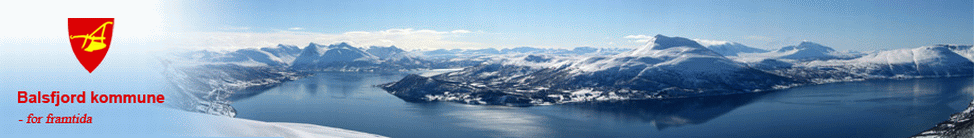 Forskrift om folkevalgtes rett til godtgjøring og arbeidsvilkår i Balsfjord kommune 2024 - 2027§ 1. FormålForskriften skal sikre kommunens folkevalgte kompensasjon for sin arbeidsinnsats som ombuds- og tillitsvalgte, erstatte tap i arbeidsinntekt, samt dekke utgifter forbundet med vervet.§ 2. VirkeområdeForskriften gjelder for kommunestyrets og formannskapets medlemmer og for samtlige kommunale ombudsvalgte – valgt av kommunestyret, formannskapet, hovedutvalg og andre kommunale organ.Rett til dekning av utgifter og økonomisk tapDen som har et tillitsverv i Balsfjord kommune, har krav på
a) skyss-, kost- og overnattingsgodtgjøring for reiser i forbindelse med vervet. 
b) dekning av utgifter som følge av vervet, også utgifter til andre for å utføre nødvendige arbeidsoppgaver, barnepass og andre omsorgsoppgaver man i forbindelse med utførelsen av vervet ikke selv kan utføre
c) erstatning for tapt inntekt som følge av vervet.Krav etter første ledd skal fremsettes så snart som mulig og senest innen 3 år etter at kravet oppstod. Kravet skal dokumenteres. Krav etter første ledd bokstav b eller c som ikke kan dokumenteres, dekkes likevel dersom utgiftene eller tapet er sannsynliggjort på annen måte.§ 3. Kommunale møter Møteplan  Det skal utarbeides en samordnet helårsplan for møtevirksomheten i formannskap og kommunestyret. Ordføreren har ansvaret for at en slik plan blir oppsatt og lagt fram for kommunestyremøtet i desember hvert år. Møter i administrasjonsutvalg etter behov og samordnes også mot kommunestyremøter. Alt om møter i kommunestyret er omtalt i «Reglement for Balsfjord kommunestyre».Juli måned bør være fri for ordinære kommunale møter. Møteplanen kan fravikes dersom ekstraordinære forhold/presserende årsaker gjør det nødvendig.Andre nemnder, råd og utvalg setter opp sine årsplaner.Tidspunkt for kommunale møter  Møter i kommunal regi skal normalt holdes på dagtid med start henholdsvis kl. 09.00, og møtene avsluttes kl.16.00.Møte i formannskapet skal normalt holdes på dagtid, som hovedregel med start kl 13.00. Møter i administrasjonsutvalget tilpasses møte i formannskapet. Møter i andre kommunale nemder, råd og utvalg skal som hovedregel avholdes på dagtid, tidspunkt settes av organet selv. Bruk av kommunale bygg/lokaler Alle kommunale lokaler stilles vederlagsfritt til disposisjon for de politiske partier.  § 4. Opplæring Opplæring  Ved starten av hver valgperiode arrangeres kurs for kommunestyret om de grunnleggende prinsipp for kommunal virksomhet. Kommunenes sentralforbunds (KS) kursopplegg legges til grunn for opplæringa. Kursene avholdes lokalt og på dagtid Ordfører tar initiativ til at opplæringa under punkt a) blir iverksatt. Ved forespørsel fra brukere av Ipad vil nødvendig opplæring bli gitt Informasjon til folkevalgte Alle praktiske og økonomiske ordninger som blir vedtatt for å bedre de folkevalgtes arbeidsvilkår skal det gis skriftlig informasjon om. Likeledes dersom det skjer endringer i disse ordningene. Reglementene for kommunestyre og formannskap fordeles til de folkevalgte i de respektive utvalg. Det samme gjelder delegasjonsreglementet og økonomireglement. Sentraladministrasjon har i samarbeid med ordfører ansvar for informasjonstjenesten overfor de folkevalgte.  § 5. Ordfører Godtgjøring Ordfører godtgjøres i 100% stilling. Godtgjørelsen fastsettes til 85% av stortingsrepresentantenes lønn. Ordførerens godtgjørelse følger stortingsrepresentantenes lønnsutvikling og reguleres årlig pr 1. mai med gjeldende satser Ordfører skal ikke ha annen særskilt møtegodtgjørelse i kommunale organer.  Ordfører gis samme sykelønns- og ferierettigheter som kommunalt ansatte, jf. Kommuneloven § 8-8.Pensjon til ordfører Kommunen sørger for pensjon til ordfører ved å melde vedkomne inn i pensjonsordningen for kommunalt/fylkeskommunalt folkevalgte. Kommunen betaler pensjonsinnskudd som for kommunalt ansatte. Ordfører betaler selv 2% pensjonsinnskudd. Pensjonsordningen for ordfører tar til å gjelde fra det tidspunkt ordfører trer inn i vervet.  Etterlønn til ordfører 
Ordfører gis etterlønn i inntil 3 måneder ved avslutning av vervet. Retten til ettergodtgjøring skal avkortes krone for krone mot annen lønns-/næringsinntekt. Det samme gjelder for ordinær inntekt som den folkevalgte frivillig avstår fra. Pensjonsinntekter etter folketrygdloven kapittel 19 (alderspensjon) og kapittel 20 (tjenestepensjon) skal ikke anses som inntekt i denne sammenheng, jfr Kommuneloven § 8-6. 
Saksbehandles av rådmann og behandles i kommunestyret. § 6. Varaordfører Godtgjøring Varaordførers godtgjøring settes til 20% av ordføreres godtgjøring. I tillegg kommer møtegodtgjørelse og tapt arbeidsfortjeneste som for øvrige folkevalgte. Ordfører og varaordførers avtaler ferier og annet fravær slik at varaordfører kan tre inn som kommunens øverste politiske leder i ordførers fravær.Godtgjørelsen inkluderer stedfortreder for ordfører i ferier samt for representasjon og oppdrag på vegne av ordfører og eventuelt fravær som følge av sykdom inntil 16 dager (arbeidsgiverperioden). § 7. Godtgjørelse Møtegodtgjørelse 
Ordførers godtgjørelse = OGBegrensning
Dersom politisk folkevalgt med fast godtgjøring har fravær tilsvarende 3 måneder sammenhengende trekkes den faste godtgjøringen tilsvarende og tilstås stedfortreder.Skyssgodtgjørelse Godtgjørelse for bruk av egen bil i henhold til gjeldende bestemmelser i statens reiseregulativ.Kostgodtgjørelse Kommunestyrets medlemmer gis en kostgodtgjørelse pr kommunestyremøte på kr 150,- Øvrig folkevalgte gis en kostgodtgjørelse pr møte på kr 60,- Utbetaling av kostgodtgjørelse under punkt a og b forutsetter at møtet varer over 2 timer, og at det ikke blir gitt kommunal eller annen servering.  Digitalgodtgjørelse § 8. Tapt arbeidsfortjeneste – utgifter til stedfortreder § 9. Lovpålagte utvalg som ikke er folkevalgt Råd og utvalg som ikke er politisk valgt og gjør et viktig forarbeid før politisk behandling av ei sak, (f.eks. idrettsrådet) får dekt skyssutgifter etter kommunens regulativ. § 10. Andre bestemmelser Faste godtgjøringer og møtegodtgjørelse utbetales to ganger for året – i juni og desember Reiseregninger leveres møtesekretær etter hvert møte og utbetales fortløpende Krav om dekning av tapt arbeidsfortjeneste med dokumentasjon leveres etter hvert møte og blir utbetalt fortløpende Tvilstilfeller avgjøres av ordfører § 11. Etiske retningslinjerEtiske retningslinjer for Balsfjord kommune gjelder for folkevalgte. Folkevalgte er ellers, når det gjelder inhabilitet og taushetsplikt, omfattet av bestemmelser i kommuneloven og forvaltningsloven.§ 12. IkrafttredelseDette godtgjøringsreglementet har virkning fra vedtaksdato 24.6.2024 i kommunestyret og erstatter tidligere vedtatt reglement.Forrige revidering Vedtatt2019Gruppeledere i Ap, H, SpKommunestyret
Revidert 
Til høring 
Vedtatt2024
8.4.24Gruppeledere i Sp, FrP, Sv, H, ApFormannskap KommunestyretNeste revisjonFør ny valgperiodeAnsvarligRådmannenTillitsvervGodtgjøring a) Kommunestyre0,12 % av OG pr. møte/befaringb) Formannskap0,12 % av OG pr. møte/befaringc) Andre utvalg valgt av kommunestyret/oppnevnt av kommunalt organ600,- pr. møted) Fast godtgjøring formannskapets faste medlemmer (foruten ordfører og varaordfører)12 000,- pr. åre) Medlemmer i styrer og representantskap i organ der kommunen har eierskap/medlemskap godgjøres lik kommunestyret pr. møte.
Eks. Friluftsrådet, Interkommunalt politisk råd, Senja Avfall, Midt-Troms Museum, Interkommunalt arkiv0,12 % av OG pr. møte/befaring
Dersom organet selv utbetaler møtegodtgjørelse, betaler ikke kommunen godtgjørelse. f) Balsfjord kommunalteknikk,- leder- medlemmer av styret (inkl. leder)50 000,- pr. år
Samme møtegodtgjørelse som til enhver tid gjelder for kommunestyrets medlemmer.g) Kontrollutvalget-leder

- øvrige medlemmer- medlemmer av kontrollutvalget (inkl. leder)Samme årlig godtgjøring som formannskapets medlemmer.
Årlig godtgjøring 4 800,- pr. årSamme møtegodtgjørelse som til enhver tid gjelder for kommunestyrets medlemmer.h) Ad-hoc utvalgSamme møtegodtgjørelse som til enhver tid gjelder for kommunestyrets medlemmer.Det gis ikke særskilt godtgjøring for befaring som foretas i tilknytning til møte.Når folkevalgte deltar i flere møter samme dag, utbetales kun 1 møtegodtgjørelse.Det gis ikke møtegodtgjørelse for deltagelse på kurs/konferanse. Lovbestemte medlemmer av kommunale organ (f.eks. tillitsvalgte) og personer som har plikt til å være til stede i møte i kommunale organ (rådmannen mfl.) kan ikke tilstås godtgjøring for arbeid i disse vervDigitalgodtgjørelseTelefongodtgjørelse ordførerFri mobiltelefon/400,- pr. mnd.Telefongodtgjørelse varaordførerFri mobiltelefon/400,- pr. mnd.Formannskapets medlemmer, leder av kontrollutvalget og gruppeledere for telefon og internett90,- pr. mnd.Medlemmer av kommunestyret for telefon og internett50,- pr. mnd.Ved valg av eget digitalt arbeidsverktøy- Formannskapsmedlemmer- Kommunestyrets medlemmer75,- pr. mnd. 50,- pr. mnd.Tapt arbeidsfortjenestea) Hjemmeværende, studenter, pensjonister og andre som ikke kan legitimere tapt arbeidsfortjeneste kan ha rett til godtgjøring når ordinære gjøremål forsømmes. I slike tilfeller stilles det krav om at tapet skal være skriftlig dokumentert/sannsynliggjort og beregnes i forhold til møtets lengde. Møtesekretær/leder attesterer eventuelle krav. Inntil 1 000,- pr. dag.b) Selvstendig næringsdrivende har rett på ulegitimert tapt arbeidsfortjeneste som beregnes i forhold til møtets lengde.Inntil 2 000,- pr. dag.c) Folkevalgte som har omsorgsansvar for barn, syke, eldre og funksjonshemmede får etter regning dekt utgifter til tilsyn og pleie i den tid han/hun er fraværende for å ivareta kommunale verv. Beregnes i forhold til møtets lengde.  Inntil 1 500,- pr. dag.d) Legitimert tapt arbeidsfortjeneste erstattes i henhold til fremlagt dokumentasjon. Halvparten hvis møtet varer halv dag. Inntil 4 200,- pr. dag.e) Det kan ikke utbetales erstatning for tap i påregnet overtidslønn eller annen ekstra påregnet kompensasjon.  f) Medlemmer av folkevalgte organ som er valgt til, eller får aksept av ordfører, til å delta på kurs eller konferanser tilstås eventuelle tap i inntekt.  g) Medlem som er bedt av ordfører om å representere kommunen i eksterne møter kan få dekt tap i inntekt h) Arbeidsgodtgjøringen som gis etter reglene om møtegodtgjøring skal ikke komme til fradrag ved beregning av inntektstap, og erstatningen skal helle ikke komme til fradrag i møtegodtgjørelsen. 